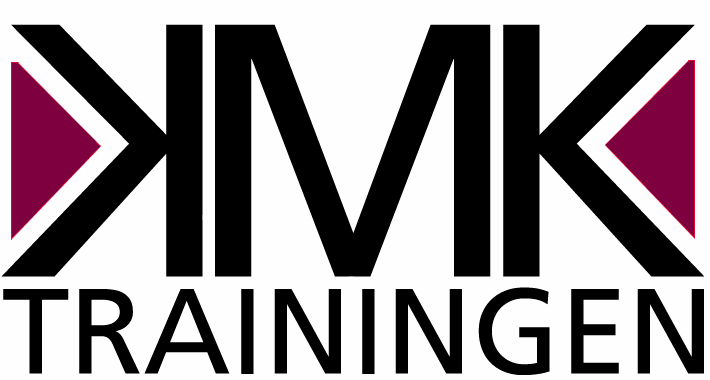 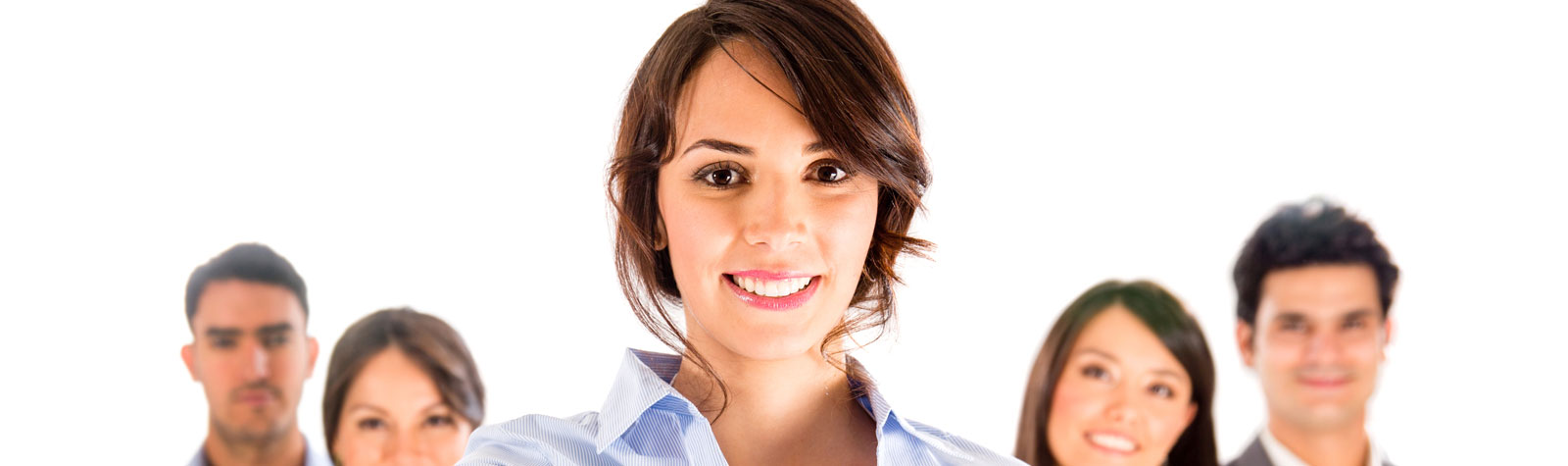 Ben je geïnteresseerd in NLP? En wil je NLP-technieken kunnen inzetten bij het communiceren met mensen in je (werk)omgeving en bij je persoonlijke ontwikkeling? Dan is deze praktijkgerichte training Persoonlijk Bewust Communiceren met NLP een aanrader. NLP wordt steeds populairder als hulpmiddel om effectief te communiceren en doelen succesvol te bereiken.Voor een succesvol werkleven en het bereiken van je professionele doelen is meer nodig dan kwalificaties, ervaring en vaardigheden die op je baan betrekking hebben. Tegenwoordig draait veel op het werk om buitengewone communicatieve vaardigheden en het vermogen om flexibel te zijn en voortdurend te veranderen van gedragskeuzes. Inzicht in de principes en de methoden van NLP kunnen je hierbij heel goed helpen om dit te bereiken. Neuro Linguïstisch Programmeren (NLP) heeft als doel effectieve communicatie te realiseren. NLP bevat praktische en bruikbare methoden en technieken voor het verbeteren van jouw communicatie en persoonlijk functioneren.Hoe kun je beoordelen of je toe bent aan een NLP training? Hieronder staan een aantal voorbeelden, misschien herken je jezelf in een van de volgende situaties:1. Je voelt je soms onzeker over wat je doet en wilt
Je hebt het gevoel dat er veel meer in je zit en je weet niet hoe je dat in de organisatie kunt neerzetten. Je ervaart belemmeringen om jezelf te laten zien in de organisatie en vertoont regelmatig ander gedrag dan je zou willen. Je hebt last van je eigen perfectionisme. Je hebt behoefte aan meer zelfvertrouwen en assertiviteit.2. Je wilt je verdiepen op het gebied van samenwerken en communicatie
Je wilt in jouw rol als ondersteuner je meer inzetten op het gebied van samenwerken en communicatie om jouw manager te ontlasten. Je wilt de achterliggende gedrags- en denkpatronen ontdekken in communicatie, zodat je succesvoller en doelgerichter kunt samenwerken.3. Je loopt over van de goede ideeën, maar krijgt mensen in de organisatie niet met je mee.
Je hebt vaak goede ideeën, bent gemotiveerd en enthousiast, maar loopt er steeds tegenaan dat je de mensen om je heen niet mee kunt krijgen met jouw ideeën. Je raakt er soms een beetje gedemotiveerd van. Je wilt tools die helpen bij het omgaan met weerstand en de ander positief te kunnen beïnvloeden.4. Je bent het zat om last te hebben van ‘vervelende’ collega’s
Je hebt een leuke baan, je wilt elke dag graag aan het werk, maar hebt last van het gedrag van één of meerdere collega’s. Je hebt het gevoel tegengewerkt te worden. Je irritaties lopen vaak hoog op waardoor je je niet goed meer kunt functioneren en het plezier in je werk afneemt.5. Jouw leidinggevende en collega’s weten niet goed wat je doet
Je bent elke dag trouw aan het werk, hebt plezier in wat je doet, maar mist de erkenning voor jouw werkzaamheden van jouw manager en collega’s. Je merkt dat je teleurgesteld raakt als de mensen om jouw heen jou niet waarderen om wat je doet. Je vindt het ook niet jouw taak om naar complimentjes te vissen.6. Jouw team werkt niet productief en heeft vaak conflicten
Jouw team werkt niet prettig samen en dat leidt tot onrust bij andere afdelingen
en het management. Er zijn veel conflicten en frustraties over de samenwerking.7. Je wilt een andere weg inslaan
Je weet niet goed wat je ECHT wilt. Je vindt dat je nu op je werk niet echt tot je recht komt,maar je vraagt je af wat je wel zou kunnen doen. Je zit vast in gedachten en komt maar niet tot actie.Wat leer je?Je leert de achterliggende gedrags- en denkpatronen ontdekken in communicatie, zodat je succesvoller en doelgerichter kunt samenwerkenJe ontwikkelt meer zelfvertrouwen en assertiviteitJe leert doelgerichter samen te werken.Je leert weerstand om te buigen in positief gedragJe leer hoe mensen wel en niet benaderd, aangesproken of aangestuurd willen worden?Je leert belemmerende gedachten om te zetten in helpende gedachtenJe leert hoe taalgebruik van invloed kan zijn op gedragJe leert een professionele en flexibele managementondersteuner te zijn, die weet waar ze voor staat en daadkrachtig en betrokken communiceertDe training Persoonlijk Bewust Communiceren met NLP bestaat uit verschillende modules van 2 dagen.Het overkoepelend thema van alle modules is de NLP methode. Deze training bestaat uit verschillende modules met elk een eigen thema. Deze modules zijn ook los te volgen. Deze opleiding is bestemd voor iedereen die beroepsmatig of privé meer wil bereiken door effectiever te communiceren met NLP. Persoonlijke ontmoeting en aandacht staan bij ons centraal. Wij kijken naar de mens achter de mens. Communiceren en NLP€ 895,00 inclusief arrangementkosten en materiaalexclusief 21% BTWInformeer naar de dataJe hebt  wel eens een gesprek dat 'niet lekker' verloopt. Een goed contact tussen jou en je gesprekspartner lijkt moeizaam tot stand te komen. Na afloop heb je een onbevredigend gevoel over het gesprek en misschien heb je zelfs het idee dat je niet hebt bereikt wat je wilde bereiken met het gesprek. NLP kan je helpen om je doelen makkelijker te bereiken. NLP in communicatie leren toepassen, gaat over het ontdekken 'hoe' jij de dingen doet die je doet en hoe je deze kunt veranderen als iets niet werkt. Hoe reageer jij in jouw communicatie en jouw gedrag op werksituaties? Hoe zou je dat soms effectiever of anders kunnen doen? Hoe beleeft jouw gesprekspartner de situatie? Hoe kun je daar meer zicht op krijgen, zodat je erop aan kunt sluiten in jouw communicatie?Het effect van deze module is dat je meer begrip krijgt voor jouw eigen communicatie en die van jouw gesprekspartner. Vanuit begrip ontstaat flexibiliteit, ontspanning en een prettiger en effectievere samenwerking.

Persoonlijke Kracht en NLP€ 895,00 inclusief arrangementkosten en materiaal exclusief 21% BTWInformeer naar de dataDe module Persoonlijke Kracht en NLP is een stevige en inspirerende module die je aanzet tot zelfreflectie. Hoe kun je stevig blijven staan binnen de hectiek van je omgeving? Je krijgt inzichten en gereedschappen die je leren om in situaties dicht bij jezelf te kunnen blijven. Het gaat er niet om wat je meemaakt, maar hoe je er mee omgaat. Wat zijn jouw drijfveren en doelen? Hoe wil jij je dagelijkse (werk)leven invullen? Je leert hoe je vanuit Persoonlijk Leiderschap plezierig en effectief in samenwerking kunt staan.Het effect van deze module is dat je merkt dat je meer zelfvertrouwen ontwikkelt. Je laat belemmerende patronen los, je communiceert makkelijker en durft jezelf meer te laten zien.De Kracht van (onbewuste) taal€ 895,00 inclusief arrangementkosten en materiaalexclusief 21% BTWInformeer naar de dataIn deze module leer je als het ware 'onder water' te luisteren en 'onder water ' te lezen. Als wij een gesprek hebben zijn wij zeer gefocust op de inhoud van het verhaal. Dat is natuurlijk ook heel belangrijk. Maar er is nog iets anders aan de hand, iets wat zeker net zo belangrijk is, al dan niet belangrijker! En dat is het inzicht en het gebruiken van de onbewuste keuze van ons taalgebruik. Waar komen onze woorden eigenlijk vandaan?Achter de woorden die iemand kiest, schuilt de wereld van ons onbewuste brein. Zo ontdek je in deze module bijvoorbeeld hoe je door de juiste vragen te stellen verborgen informatie naar boven kunt halen. Deze informatie is ongelofelijk bruikbaar in een effectieve samenwerking. Je kunt meer sturing geven aan jouw eigen taalkeuze, waardoor je rechtstreeks een positieve bijdrage levert aan hoe de boodschap bij jouw gesprekspartner binnenkomt. Heb je het over een probleem dat opgelost moet worden of zeg je dat je een goed idee hebt om iets makkelijker te maken? Beide benaderingen hebben een effect op jouw gesprekspartner. Ofwel hij hoort het woord probleem of wel hij hoort de woorden goed idee en makkelijker. Wat is effectiever denk jij om iemand met je mee te krijgen?Deze module behandelt verschillende technieken waarbij taal wordt ingezet om doelen te bereiken. Stuk voor stuk technieken die een boodschap meegeven aan het onbewuste en de kracht hebben om nieuwe inzichten te laten ontstaan. Met het stellen van vragen kun je een gesprek positief beïnvloeden, conflicten voorkomen en oplossen…Het effect van deze module is dat je bewust ben van de kracht van de gekozen taal en dat je daar op kunt inhaken. Ontzettend leuk en leerzaam.Positief beïnvloeden en NLP € 895,00 inclusief arrangementkosten en materiaalexclusief 21% BTWInformeer naar de dataVaak ben je gericht op wat mensen zeggen: op de inhoud. De betekenis en kwaliteit van wat je communiceert, wordt echter in hoge mate bepaald door hoe je je uitdrukt, verbaal en non-verbaal. Er zijn patronen te herkennen in hoe mensen denken en doen. Het is ontzettend leuk en leerzaam om te ontdekken welke patronen dat zijn. Als jij in staat bent om die andere patronen in te zetten in jouw communicatie gaat er een wereld voor je open. Je krijgt ineens een heel ander contact met iemand en je merkt dat de samenwerking beter verloopt. Je kunt iemand op een positieve manier beïnvloeden met respect voor jezelf en de ander.Vaak zetten wij in een situatie steeds dezelfde strategie in om iets te bereiken, ook al merken dat deze strategie niet werkt. Dit kunnen we jaren volhouden…. Als je eerder doorkrijgt dat jouw strategie niet werkt, kun je andere strategieën gaan inzetten. Je leert in te zien welke andere strategieën wel werken en hoe je een ander dan met je mee kunt krijgen.Het effect van deze module is dat je meer bereikt in samenwerking en dat je frustraties afnemen.Aanbieding: Schrijft u zich direct in voor alle 4 de modules (blauw, rood, groen en paars) tegelijk, dan ontvangt u het boek ‘ NLP op het werk’ gratis! Training Persoonlijk Bewust Communiceren met NLPin modulesBlauwe moduleRode modulePaarse moduleGroene module